ANEXO I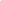 FICHA DE INSCRIPCIÓNPRESENTACIÓN DE LAS OBRASQue en fecha                               		presento obra, junto con la documentación requerida, como participante en el I CONCURSO DE CARTELES CONTRA LA VIOLENCIA DE GÉNERO, “25 DE NOVIEMBRE DÍA INTERNACIONAL PARA LA ELIMINACIÓN DE LA VIOLENCIA CONTRA LA MUJER”.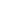 Marcar con una cruz los datos personales de la persona participanteAdjunto a la presente solicitud, según las bases que rigen esta convocatoria, la siguiente documentación:RELACIÓN DE MATERIAL QUE SE ADJUNTA A LA PRESENTE SOLICITUDSOBRE EXTERIOR La obra presentada al concurso (sin firmar) en papel a color y en tamaño requerido. Por correo ordinario se adjuntará, junto con la obra, esta ficha de inscripción (anexo I) debidamente cumplimentado. SOBRE INTERIOR. Se presentará cerrado en el interior del sobre externo donde se presente la obra.Declaración de Autoría “I Concurso de Carteles, 25 de noviembre Día Internacional para la eliminación de la violencia de género” (Anexo II)Declaración responsable (Anexo III)Protección de Datos de Carácter Personal – Concurso de Cartelería (Anexo IV)Fotocopia por las dos caras del DNI, NIE o pasaporte y en un folio los datos personales (nombre y apellidos, dirección postal, correo electrónico y teléfono de contacto)________, a ____de _____________de 2021FDO.* En caso de presentarse por correo electrónico los archivos (obra, anexos y documentación requerida) deberán ser enviados en un mismo correo, pero de forma separada.ANEXO II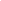 DECLARACIÓN DE AUTORÍA - I CONCURSO DE CARTELES, 25 DE NOVIEMBRE, DÍA INTERNACIONAL PARA LA ELIMINACIÓN DE LA VIOLENCIA CONTRA LA MUJER. (Rellenar en letras mayúsculas, firmar e introducir en el sobre con el resto de la documentación)D/.Dª ___________________________ con  DNI/NIE/Pasaporte  ________________, nacida en  (ciudad y país de origen) _____________________ y con domicilio, a efectos de notificaciones, en la C/ _____________________________, localidad _______________________ con código postal ____________, con número de teléfono__________________ y la siguiente dirección de correo electrónico ________________________________. DECLARO BAJO MI RESPONSABILIDAD: Que deseo participar en el I CONCURSO DE CARTELES “25 DE NOVIEMBRE DÍA INTERNACIONAL PARA LA ELIMINACIÓN DE LA VIOLENCIA CONTRA LA MUJER” organizado por la Unidad de Igualdad de la Mancomunidad Intermunicipal del Alto Palancia con la obra titulada:PRIMERO. Que garantizo la autoría y originalidad de este trabajo, y que no es copia ni modificación de ningún otro, ni corresponde a un artista fallido/a.SEGUNDO- Que soy titular de todos los derechos de autor del trabajo y que el mismo se haya libre de cargas y/o limitaciones a los derechos de explotación.TERCERO- Que si el trabajo resulta premiado, cedo a la Mancomunidad Intermunicipal Alto Palancia los derechos de publicación, edición y difusión del mismo.CUARTO- Que por la presente acepto la totalidad de las bases del concurso. Declaro responsablemente no incurrir en causa de prohibición alguna de las establecidas en el artículo 13 párrafo 2 y 3 de la ley 38/2003, General de Subvenciones, para obtener la condición de persona beneficiaria del premio, así como el resto de la legislación aplicable.En                                   , a           de                               2021Firma de la/el artistaANEXO III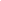 DECLARACIÓN DE RESPONSABLED/.Dª_____________________________ con DNI/NIE/Pasaporte____________, nacida en  (ciudad y país de origen)___________________ y con domicilio, a efectos de notificaciones, en la C/ __________________________________________, localidad de _____________________________ con código postal______________, con número de teléfono_________________ y la siguiente dirección de correo electrónico______________________________ .DECLARO RESPONSABLEMENTE:PRIMERO- Que tengo plena capacidad de obrar para concurrir a la convocatoria del I CONCURSO DE CARTELES. “25 DE NOVIEMBRE. DÍA INTERNACIONAL PARA LA ELIMINACIÓN DE LA VIOLENCIA CONTRA LA MUJER” organizado por la Unidad de Igualdad de la Mancomunidad Intermunicipal Alto Palancia con la obra titulada: SEGUNDO- Que cumplo con las disposiciones de las Bases del concurso. TERCERO- Que no incurro en ninguna de las circunstancias que determina el artículo 13 de la Ley 38/2003 General de Subvenciones. CUARTO- Que me hallo al corriente en el cumplimiento de las obligaciones tributarias con la Mancomunidad Intermunicipal Alto Palancia, así como con la Agencia Tributaria y con la Seguridad Social. QUINTO- Que ACEPTO el premio que mi obra pudiera recibir, según lo estipulado en las bases de la convocatoria del I CONCURSO DE CARTELES “25 DE NOVIEMBRE. DÍA INTERNACIONAL PARA LA ELIMINACIÓN DE LA VIOLENCIA CONTRA LA MUJER”, y al respecto me COMPROMETO a cumplir con lo dispuesto en las Bases del concurso. (Lugar, fecha y firma)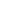 ANEXO IVPROTECCIÓN DE DATOS DE CARÁCTER PERSONAL- I CONCURSO DE CARTELES, 25 DE NOVIEMBRE, DÍA INTERNACIONAL PARA LA ELIMINACIÓN DE LA VIOLENCIA CONTRA LA MUJER.Don/Doña: _____________________________________________________Documento de identificación número: ________________________________Firma*En caso de ser menor de 14 años, firma progenitores:Don/Doña: ______________________________________________________Documento de identificación número: ________________________________FirmaDon/Doña: ______________________________________________________Documento de identificación número: ________________________________FirmaEn ____________, a______, de____________________2020.*Mediante la firma del presente documento, la persona participante o sus progenitores o representantes legales en caso de ser menor de 14 años, prestan su consentimiento y aceptan el uso de los datos para finalidades especificadas anteriormente. En caso de que la persona participante sea menor de 14 años, tendrá que formar el consentimiento de ambos progenitores, excepto en casos debidamente justificados. En los supuestos de separación o divorcio, tutela, acogida y similares, tendrá que formar el consentimiento el/la progenitora que ostente la guardia y custodia, lo cual tendrá que acreditarse intermediando copia de la correspondiente resolución judicial. Todo aquello y sin perjuicio de que la persona menor de edad pueda revocar el consentimiento de sus progenitores cuando cumpla la mayoría de edad. ANEXO V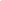 AUTORIZACIÓN CESIÓN DE IMAGENYo, ______________________ con DNI o NIE núm.___________________ con domicilio en _____________________________.AUTORIZOA la reproducción y la difusión a través de cualquier medio de comunicación de la imagen para los usos que figuran en las bases presentes.Y para que conste a los efectos oportunos. Firmado.EstudiosEstudiosSin estudiosEducación PrimariaEducación Secundaria Bachiller FP, COU o similarUniversitariosPost gradoEdadEdad16-29 años30-45 años46-55 años56 o más añosSexoSexoMujerHombreSituación LaboralSituación LaboralEstudiandoEn desempleoTrabajandoOtrosResponsable del tratamientoMancomunidad Intermunicipal del Alto PalanciaDelegado de Protecciónde Datos.Diputación Provincial de CastellónFinalidades del tratamiento.Gestionar la participación de la ciudadanía en el I Concurso de Carteles,25 de noviembre, Dia Internacional para la eliminaciónde la violencia contra la mujer.Durante el transcurso del proyecto los trabajos valoradosse expondrán en varios de los municipios que conformanla Mancomunidad, en una exposición itinerante, y podránser publicados en soporte papel o la inclusión en el sitioWeb y Redes Sociales de la Mancomunidad.Así mismo, podrán ser captadas y publicadas imágeneso videos de los participantes en el concurso.Su finalidad es dar visibilidad al trabajo desarrollado porlas personas participantes.Esta autorización se otorga con la mayor amplitudposible, por lo que incluye la totalidad de usos quepuedan sufrir tales carteles, utilizando cualquier medioo soporte y para cualquier aplicación o finalidad, seaesta periodística, editorial, publicitaria, decorativa, etc.En consecuencia, usted renuncia a los usos de losproductos finales de los carteles. La repetida autorizaciónse otorga sin ninguna limitación territorial ni temporal, porlo que dichas obras, o partes de las mismas, podránser utilizadas en todos los países del mundo y por unplazo de tiempo limitado.El cartel ganador será utilizadopara las acciones del 25 de noviembre.Autorización tratamiento dela imagen.                        Consiento el tratamiento de mi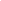                           obra para la finalidad arriba descrita.